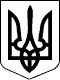 71 СЕСІЯ ЩАСЛИВЦЕВСЬКОЇ СІЛЬСЬКОЇ РАДИ7 СКЛИКАННЯРІШЕННЯ27.07.2018 р.                                          № 1104с. ЩасливцевеПро внесення змін до рішення сільської ради №996 від 06.04.2018 року	Розглянувши заяву гр.України ***., щодо внесення змін до рішення сесії сільської ради №996 від 06.04.2018 року, надані документи, витяг з Державного реєстру речових прав на нерухоме майно про реєстрацію права власності (індексний номер витягу ***, Реєстраційний номер об’єкта нерухомого майна 1443371965221. Номер об’єкта в РПВН 17639178. Номер запису про право власності: ***) що належить гр. України *** (паспорт *** виданий Генічеським РВ УМВС України в Херсонській області 01.11.1999 року, ідентифікаційний код – ***) на праві приватної власності відповідно до договору купівлі-продажу незавершеного будівництва бланк *** від 15.03.2007 року, видавник: Приватний нотаріус Генічеського нотаріального округу Чкана Н.І. зареєстрованого в реєстрі № ***, враховуючи лист відділу у Генічеському районі головного управління Держгеокадастру у Херсонській області №19-21-0.25-1021/169-18 від 12.06.2018 р. та клопотання розробника проекту землеустрою щодо відведення земельної ділянки в оренду на підставі відповідного Договору №77 від 25.05.2018р. ПРИВАТНОГО ПІДПРИЄМСВА "СОКІЛ!" вих.. №310/18 від 16.07.2018 р. керуючись ст.ст. 12, 19, 122,124,126 Земельного кодексу України та ст. 26 Закону України "Про місцеве самоврядування в Україні" сесія Щасливцевської сільської радиВИРІШИЛА:1. Внести зміни до пункту 2 рішення 62 сесії Щасливцевської сільської ради 7 скликання №996 від 06.04.2018 року "Про скасування рішення 39 сесії 5 скликання №587 від 24.07.2008р. та надання дозволу на розробку проекту землеустрою щодо відведення в оренду земельної ділянки", виклавши його у наступній редакції:"2. Надати громадянину України *** (паспорт *** виданий Генічеським РВ УМВС України в Херсонській області 01.11.1999 року, ідентифікаційний код – ***) дозвіл на розробку проекту землеустрою щодо відведення в оренду на 49 років земельної ділянки орієнтовною площею , для розміщення існуючого ангару (цільове призначення - для іншого сільськогосподарського призначення (КВЦЗП - 01.13) із земель сільськогосподарського призначення Щасливцевської сільської ради та присвоїти земельній ділянці адресу с. Щасливцеве вул. Миру,*** Генічеського району Херсонської області.»2. Контроль за виконанням даного рішення покласти на Постійну комісію Щасливцевської сільської ради з питань регулювання земельних відносин та охорони навколишнього середовища.Сільський голова					 В.О. Плохушко